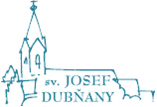 Římskokatolická farnost DubňanyPříležitostná ohlášení v neděli 27. 11. 2022
První pátek v měsíci 2.12.:návštěvy nemocných první část Dubňan17:00 modlitby matek v kosteledo 20:30 příležitost k adoraci a svátosti smíření+++Otec Jiří a farníci z Ratíškovic nás srdečně zvou na adventní přednášku Radovana Voříška "Duch svatý a evangelizace" v kostele v Ratíškovicích příští sobotu 3. prosince od 9 hodin. Přednáška potrvá asi hodinu a půl. Je třeba se teple obléct! Plakát ve vývěsce+++V předvečer druhé adventní neděle, tj. v sobotu 3. prosince v 17:00 bude v našem kostele adventní benefiční koncert pro Vlaštovku (dobrovolné vstupné bude věnováno pro stacionář Vlaštovka v Hodoníně). Vystoupí Bohuslav Matoušek – housle a Miroslav Sekera – klavír. Srdečně zveme a prosím pozvěte i další.+++Komunita Sanť Egidio z Brna, která pomáhá chudým lidem, pořádá již tradiční sbírku dárků pro lidi žijící na ulici. Proto se na nás opět obrací s prosbou o pomoc při obstarání vánočních dárků. Můžete přispět: HYGIENICKÉ POTŘEBY (mýdlo, šampon, papírové kapesníky…) OBLEČENÍ-pouze rukavice, šály, ponožky, čepice! DEKY, SPACÍ PYTLE, RUČNÍKY.Dárky pro chudé lidi můžete dle možností i zabalit a prosím, označit, zda je dárek pro ženu nebo pro muže. Nosit je můžete do neděle 18. prosince do kostela, kde bude vzadu umístěna krabice. Mnohokrát děkujeme za Vaši štědrost.+++Farnost Dubňany pořádá již tradiční farní jarmark o čtvrté neděli adventní 18. prosince 2022. Bude probíhat ve stanu před kostelem od 8.30 do 12.30 hodin. K zakoupení bude cukroví, víno, med, perníčky, drobné dárečky, vánoční dekorace. Polovina výtěžku poslouží na opravu našeho kostela (nejaktuálnější je nyní oprava varhan, na kterých se vyskytly nečekaně problémy) a druhá polovina na nějaký dobrý účel, který ještě upřesníme na pastorační radě. Pokud budete chtít něčím přispět, přineste to prosím v sobotu 17. 12. na faru od 14:00 do 17:00 hod.+++O víkendu 6. až 8. ledna 2023 proběhne v Dubňanech Tříkrálová sbírka pořádaná Oblastní charitou Hodonín. Skupinky koledníků navštíví naše domovy, budou mít s sebou zapečetěnou pokladničku, průkazku se jménem, cukry jako dárek od charity a svěcenou křídu k požehnání našich domovů. Prosíme všechny dobrovolníky, kteří se chtějí zapojit do této sbírky, aby se přihlásili u Danky Trachtulcové, nebo ať se prosím napíší na papír vzadu v kostele. Děkujeme všem dárcům i koledníkům, kteří se zapojí do této sbírky.+++Zveme srdečně děti, mládež a všechny, kdo by se chtěli přidat do nově vznikající FARNÍ SCHOLY, aby přišli na ZKOUŠKU, která bude VŽDY V NEDĚLI OD 9:30 NA FAŘE.  Těšíme se na vás! Prosíme také o vaše modlitby, ať se tato dobrá myšlenka a dílo podaří. 
Také naše JOSEFÍNKY by se rády rozrostly a hledají nové pěvecké dobrovolníky, kteří by rádi sloužili při liturgii svým hlasem. Zájemci hlaste se u paní Marie Spěvákové nebo Evy Fidlerové. Děkujeme+++V zákristii je možno zapisovat úmysly mší svatých na prosinec až únor. +++Po hrubé mši svaté bude dnes modlitba za povolání, jak nás o to prosil otec biskup Pavel.„KDO JÍ MÉ TĚLO A PIJE MOU KREV, MÁ ŽIVOT VĚČNÝ.“ Jan 6, 54„KDO JÍ MÉ TĚLO A PIJE MOU KREV, MÁ ŽIVOT VĚČNÝ.“ Jan 6, 54„KDO JÍ MÉ TĚLO A PIJE MOU KREV, MÁ ŽIVOT VĚČNÝ.“ Jan 6, 54„KDO JÍ MÉ TĚLO A PIJE MOU KREV, MÁ ŽIVOT VĚČNÝ.“ Jan 6, 54Svátost smíření v kostele půl hodiny před bohoslužbami s výjimkou středy.
 Je také možné se zastavit ke svátosti smíření (svaté zpovědi) na faře.Svátost smíření v kostele půl hodiny před bohoslužbami s výjimkou středy.
 Je také možné se zastavit ke svátosti smíření (svaté zpovědi) na faře.Svátost smíření v kostele půl hodiny před bohoslužbami s výjimkou středy.
 Je také možné se zastavit ke svátosti smíření (svaté zpovědi) na faře.Svátost smíření v kostele půl hodiny před bohoslužbami s výjimkou středy.
 Je také možné se zastavit ke svátosti smíření (svaté zpovědi) na faře.48. týden 2022 – 27.11. – 4.12.48. týden 2022 – 27.11. – 4.12.48. týden 2022 – 27.11. – 4.12.48. týden 2022 – 27.11. – 4.12.DenLiturgická oslavaHodinaBohoslužba27.11.1. NEDĚLE ADVENTNÍ7:30Za farníky27.11.1. NEDĚLE ADVENTNÍ10:30Za zemřelou Rozínu Kratochvílovu, manžela a syna. Pro rodinu Navrátilovu vyprošujeme Boží požehnání 27.11.1. NEDĚLE ADVENTNÍ17:30Adorace a modlitba večerních chval28.11.PONDĚLÍ
1. týden doby adventníod 16:45Zpovídá otec Jiří Čekal28.11.PONDĚLÍ
1. týden doby adventní17:45Za rodiče Františku a Miroslava Krupičkovi u příležitosti jejich nedožitých 100. narozenin. Pro živé rodiny Kunčarovu a Kovačíkovu prosíme o Boží požehnání a ochranu Panny Marie29.11.ÚTERÝ 1. týden doby adventní7:30Úmysl mše svaté zatím volný30.11.STŘEDASv. Ondřeje apoštolaNezpovídá se Za zemřelou Annu Vyrubalovu, manžela, dvoje rodiče a duše v očistci. Živé rodině vyprošujeme dary Ducha svatého a ochranu Panny Marie30.11.STŘEDASv. Ondřeje apoštola17:45Za zemřelou Annu Vyrubalovu, manžela, dvoje rodiče a duše v očistci. Živé rodině vyprošujeme dary Ducha svatého a ochranu Panny Marie1.12.ČTVRTEK 
Sv. Edmunda Kampiána 
kněze a mučedníka 7:30Úmysl mše svaté zatím volný2.12.PÁTEK 
1. týden doby adventní17:00Modlitba matek2.12.PÁTEK 
1. týden doby adventní17:45Za syna Luďka, manžela, bratra a rodiče Zahrádkovi. Živé rodině vyprošujeme Boží požehnání a ochranu Panny Marie2.12.PÁTEK 
1. týden doby adventnído 20:30Příležitost k adoraci a svátosti smíření3.12.SOBOTA 
	Sv.Františka Xaverského kněze7:30Za dvoje zemřelé rodiče a duše v očistci. Pro živou rodinu vyprošujeme Boží požehnání a ochranu PM3.12.SOBOTA 
	Sv.Františka Xaverského kněze7:30Za dvoje zemřelé rodiče a duše v očistci. Pro živou rodinu vyprošujeme Boží požehnání a ochranu PM4.12.2. NEDĚLE ADVENTNÍ7:30Za farníky4.12.2. NEDĚLE ADVENTNÍ10:30Za uzdravení rodových kořenů. Na poděkování za dar dožití 60. let a 40. let manželství. Pro živou rodinu Kůřilovu a Matějíčkovu vyprošujeme dar víry, zdraví, Boží požehnání a ochranu PannyMarie4.12.2. NEDĚLE ADVENTNÍ17:30Adorace a modlitba večerních chval